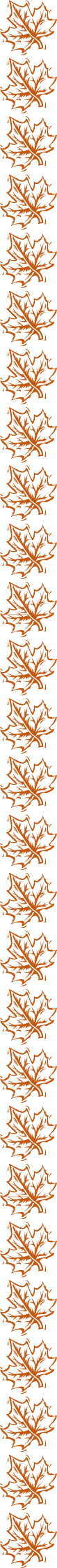 Объем каждой лекции (2 ак. часа≈10 стр.)     1. Тема лекции	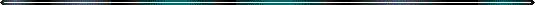  	1.1.Подпункт	Текст, текст, текст…Определение– текст определения.Информация представлена в табл. 1.Таблица 1.Название таблицы	 ВОПРОСЫ ДЛЯ САМОКОНТРОЛЯ	ВопросВопрос ВопросВопросНазвание столбца 1Название столбца 2Название столбца 3